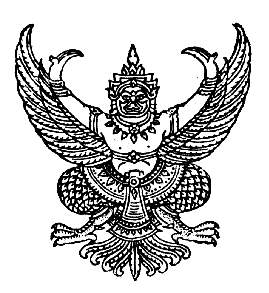 ประกาศองค์การบริหารส่วนตำบลน้ำตาลเรื่อง การเปิดเผยราคากลางและการคำนวณราคากลาง........................................	                 ตามที่องค์การบริหารส่วนตำบลน้ำตาล  ได้แต่งตั้งคณะกรรมการกำหนดราคากลาง โครงการก่อสร้างถนน คสล.บ้านนางสาวบุญนำ สมประสงค์ หมู่ที่ ๓ ขนาดกว้าง ๓ เมตร ยาว ๒๑๕ เมตร หนา ๐.๑๕ เมตร โดยวิธีเฉพาะเจาะจง  คณะกรรมการกำหนดราคากลางพิจารณาแล้ว จึงประกาศราคากลางโครงการก่อสร้างถนน คสล.บ้านนางสาวบุญนำ สมประสงค์ หมู่ที่ ๓ ขนาดกว้าง ๓ เมตร ยาว ๒๑๕ เมตร หนา ๐.๑๕ เมตร เป็นจำนวนเงินทั้งสิ้น  300,000.- บาท (สามแสนบาทถ้วน)                               ประกาศ  ณ วันที่   22  เดือน สิงหาคม    พ.ศ. 2562						   (ลงชื่อ)       							                                                                 (นางศรีไท   ศิริสุทธิ์)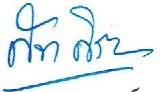      นายกองค์การบริหารส่วนตำบลน้ำตาล